CAREER SUMMARY Having almost 2.8 years experience in IT Industry in various fields like e-commerce, mail-server and different government project as a Database Developer and Database Administrator.Experience in DDL, DML, DCL, Schema Design and Normalization of the database tables and partition of tables.Good Understanding of SQL Server and PostgreSQL architecture.Expert in Tuning SQL queries to improve the database performance and availability.Expertize in SQL, PL-SQL programming skills and shell scripting.Expertise in on Creation of database objects and providing the database environment as per the functional document for development.Working knowledge of schemas, scripting, data control and maintaining database security like creates and maintains users, roles and assign privileges.Experience in troubleshooting and resolving database integrity issues, performance issues, blocking and deadlocking issues, log shipping issues, connectivity issues, security issues, fine-tuning of databases and index Analysis.A good knowledge of physical and logical database design.Experience in implementing business logic using Package, Triggers, Triggered Function, Indexes, Sequence, Views, Materialized View and Stored procedures.Expertise in installation & configuration of My SQL and PostgreSQL.Expertise in SQL Query Performance Analysis and ability to redesign for optimal efficiency.Strong experience in mentoring team members and writing documentation.Excellent analytical, communication, interpersonal and leadership skills. Proficient in technical writing and presentations and a good team player.ACADEMIC QUALIFICATIONPassed the M. Tech. (CSE) from Galgotias University, G. Noida in 2015 with 8.15 CGPA.  Passed the MCA from Punjab Technical University, Jalandhar in 2012 with 72.40%.Passed the BCA from Jamia Hamdard University, New Delhi in 2010 with 71.50%.Passed the Senior Secondary from UP Board in 2006 with 51%.Passed the Secondary from UP Board in 2004 with 65%. PROFESSIONAL EXPERIENCEData Infosys Limited Jaipur, 18 Jan 2016-PresentDesignation: Database AdministratorClients: BSNL, HAL, AU FinanceJob Description and Responsibility: Creates and maintains all databases for development, testing and production usage.Managing and creating database objects like tables, table partition, index, view, materialized view, functions, store procedures, triggered and triggered function. Troubleshoots with problems regarding the databases and applications.Vacuum the table and rebuilding the indexes for better performance.Performance optimization and tuning of databases.Solving the issues like query slow, query terminated etc. Helping developers to SQL queries and optimize the query to make execution faster.Import and Export data from database table and query.Monitoring and optimizing the performance of the database.Environment: PostgreSQL, My SQL, UNIX, LINUX, CENTOS RMS India, Noida Sec-15, 18 Oct 2010-16 Feb 2012
Designation: Junior Analyst Clients: Hiscox, Brit InsuranceJob Description and Responsibility: Analyzing insurance data and deriving insurance policy structures information from various global commercial and industry property contracts & generating report based on analysis using of MS SQL Server MS Excel and Risk Link tools.Analyzing and cleaning the dirty and noisy data using Excel and SQL.Environment: MS SQL Server, MS Excel, Risk Link ToolsPROJECT DETAILSX-GEN PLUS:It is a mail server which is provides the most advanced enterprise mail. It is very secure. It provides the good security and various features and functionality. It is uses by more than 15 clients over the world including BSNL, NPCI, HAL, AU Finance etc.Roles and Responsibility: Creating and managing database objects.Modifying the database structure, as necessary from information given by application developers.Performance optimization and tuning of database.Quality Assurance and Tuning of SQL query from application. Admissiondoor.com, Jobconvey.comAdmissiondoor.com provides the information about colleges and students is registered there and apply for the admission and this kind of information can show by employer.Jobconvey.com is online web portal who give the information about job. Job seeker and job employer can search the job and resume respectively and job employer can post the job.Roles and Responsibility: Develop logical design ER diagram, key constraints, database objects etc.Creating SQL query and Helping Developer in SQL query.Quality Assurance of all SQL query. Risk Management Solution(Risk Link)Risk Management project includes the deriving insurance policy structures information from various Global commercial and industrial property contracts. Coding and building up these. Policy structures into risk modeling software’s for analysis purposes.Roles and Responsibility: Cleaning the dirty and noisy data from dataset.Analyzing the data and quality assurance of the dataset.Geocoding of data using SQL and Risk link tools.Application of Data Mining in Higher Education (Research Work)This thesis shows the performance on the basis of time, speed, accuracy, and error rates on three different types of data. It is also presents a classification technique for analyzing students’ data based on genetic algorithm which is modified using Fuzzy rules. Tools: MATLAB, WEKA, CEXTRA CIRCULLAR ACTIVITYPublished 3 research papers in data mining, in which one paper has been published in IEEE international conference.Got A grade in M. Tech. research dissertation Work.PERSONAL INFORMATIONDate of birth 	       		: May 10, 1989Marital status	       		: MarriedNationality		       	: IndianGender		       		: MaleLinguistic ability	       	: Hindi, English, UrduHobbies		       	: Listening songs, Reading, Travelling                   Declaration:I consider myself familiar with Database Aspects. I am also confident of my ability to work in a team and lead the team. I hereby declare that the information furnished above is true to the best of my knowledge.Date:SADDAMSADDAM.361930@2freemail.com  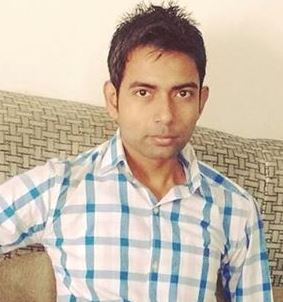 Database Administrator